Уважаемые родители,информируем вас о том, что в соответствии с Приказом Министерства Просвещения Российской Федерации от 25 ноября 2022 г. № 1028 «Об Утверждении Федеральной образовательной программы дошкольного образования» с 01 сентября 2023 года все детские сады перешли на работу по новой Федеральной образовательной программе дошкольного образования (далее  - ФОП ДО).Переход на федеральные программы-это общий процесс, который охватывает все уровни образования детские сады, начальную школу, средние и старшие классы.Федеральная программа вводит базовый уровень требований к объему, содержанию и результатам работы с детьми в детских садах и позволяет реализовать несколько основополагающих функций дошкольного уровня образования:обучение и воспитание ребенка дошкольного возраста как гражданина Российской Федерации, формирование основ его гражданской и клуьтурной идентичности на соответствующем его возрасту содержании доступными средствами;создание единого ядра содержания дошкольного образования, ориентированного на приобщение детей к традиционным духовно - нравственным и социокультурным ценностям российского народа, воспитание подрастающего поколения как знающего и уважающего историю и культуру своей семьи, большой и малой Родины;создание единого федерального образовательного пространства воспитания и обучения детей от рождения до поступления в общеобразовательную организацию, обеспечивающего ребенку и его родителям (законным представителям) равные, качественные условия дошкольного образования, вне зависимости от места проживания.Федеральная программа позволит объединить обучение и воспитание в единый процесс на основе традиций и современных практик дошкольного образования, подкрепленных внушительным объемом культурных ценностей.В тексте программы разработчики уточнили, что ФОП вместе с ФГОС ДО станет основой для разработки и утверждения образовательных программ в детских садах с которыми вы можете ознакомиться на официальных сайтах учреждений.Важно знать!


ФОП ДО заменяет все другие программы.

ФОП должны соответствовать все программы во всех дошкольных учреждениях с 01 сентября 2023 года. 

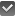 